ОБЩИЕ СВЕДЕНИЯ Учебная дисциплина «Технология и дизайн маркировки материалов для упаковки» изучается в пятом семестре.Курсовая работа/Курсовой проект – не предусмотреныФорма промежуточной аттестации: экзаменМесто учебной дисциплины в структуре ОПОПУчебная дисциплина «Технология и дизайн маркировки материалов для упаковки» относится к части программы, формируемой участниками образовательных отношений, и изучается как дисциплина по выбору.Основой для освоения дисциплины являются результаты обучения по предшествующим дисциплинам и практикам:Введение в профессию;Основы полиграфии и материалы для полиграфического оформления упаковки;Материаловедение в полиграфическом и упаковочном производствах;Рисунок и живописьРезультаты обучения по учебной дисциплине, используются при изучении следующих дисциплин и прохождения практик:Технологическое оборудование для производства упаковкиТехнология производства тары и упаковки;Дизайн упаковкиРезультаты освоения учебной дисциплины в дальнейшем будут использованы при прохождении производственной практики и выполнении выпускной квалификационной работы. ЦЕЛИ И ПЛАНИРУЕМЫЕ РЕЗУЛЬТАТЫ ОБУЧЕНИЯ ПО                ДИСЦИПЛИНЕ Целями изучения дисциплины «Технология и дизайн маркировки материалов для упаковки» являются:подготовка специалистов в сфере технологий полиграфического и упаковочного производства и контроля процесса создания элементов промышленного дизайна, маркировки с учетом правил ее нанесения на упаковку и современных подходов к системе штрихового кодирования.; формирование навыков научно-теоретического подхода к решению задач профессиональной направленности и практического их использования в дальнейшей профессиональной деятельности;формирование у обучающихся компетенций, установленных образовательной программой в соответствии с ФГОС ВО по данной дисциплине. Результатом обучения по учебной дисциплине является овладение обучающимися знаниями, умениями, навыками и опытом деятельности, характеризующими процесс формирования компетенций и обеспечивающими достижение планируемых результатов освоения учебной дисциплины.Формируемые компетенции, индикаторы достижения компетенций, соотнесённые с планируемыми результатами обучения по дисциплине:СТРУКТУРА И СОДЕРЖАНИЕ УЧЕБНОЙ ДИСЦИПЛИНЫОбщая трудоёмкость учебной дисциплины по учебному плану составляет:Структура учебной дисциплины для обучающихся по видам занятий (очная форма обучения)Структура учебной дисциплины для обучающихся по видам занятий (очно-заочная форма обучения) – отсутствует	Структура учебной дисциплины для обучающихся по видам занятий (заочная форма обучения) - отсутствуетСтруктура учебной дисциплины для обучающихся по разделам и темам дисциплины: (очная форма обучения)Структура учебной дисциплины/модуля для обучающихся по разделам и темам дисциплины: (очно-заочная форма обучения) – отсутствуетСтруктура учебной дисциплины/модуля для обучающихся по разделам и темам дисциплины: (заочная форма обучения)- отсутствуетКраткое содержание учебной дисциплиныОрганизация самостоятельной работы обучающихсяСамостоятельная работа студента – обязательная часть образовательного процесса, направленная на развитие готовности к профессиональному и личностному самообразованию, на проектирование дальнейшего образовательного маршрута и профессиональной карьеры.Самостоятельная работа обучающихся по дисциплине организована как совокупность аудиторных и внеаудиторных занятий и работ, обеспечивающих успешное освоение дисциплины. Аудиторная самостоятельная работа обучающихся по дисциплине выполняется на учебных занятиях под руководством преподавателя и по его заданию. Аудиторная самостоятельная работа обучающихся входит в общий объем времени, отведенного учебным планом на аудиторную работу, и регламентируется расписанием учебных занятий. Внеаудиторная самостоятельная работа обучающихся – планируемая учебная, научно-исследовательская, практическая работа обучающихся, выполняемая во внеаудиторное время по заданию и при методическом руководстве преподавателя, но без его непосредственного участия, расписанием учебных занятий не регламентируется.Внеаудиторная самостоятельная работа обучающихся включает в себя:подготовку к лекциям, практическим занятиям, экзамену;изучение учебных пособий, рекомендованного видеоматериала;изучение теоретического и практического материала по рекомендованным источникам;выполнение индивидуальных домашних заданий;подготовка к промежуточной аттестации в течение семестра;создание презентаций по изучаемым темам.Самостоятельная работа обучающихся с участием преподавателя в форме иной контактной работы предусматривает групповую и (или) индивидуальную работу с обучающимися и включает в себя:проведение индивидуальных и групповых консультаций по отдельным темам/разделам дисциплины;проведение консультаций перед экзаменомПрименение электронного обучения, дистанционных образовательных технологийРеализация программы учебной дисциплины с применением электронного обучения и дистанционных образовательных технологий регламентируется действующими локальными актами университета.Учебная деятельность частично проводится на онлайн-платформе за счет применения учебно-методических электронных образовательных ресурсов:РЕЗУЛЬТАТЫ ОБУЧЕНИЯ ПО ДИСЦИПЛИНЕ, КРИТЕРИИ ОЦЕНКИ УРОВНЯ СФОРМИРОВАННОСТИ КОМПЕТЕНЦИЙ, СИСТЕМА И ШКАЛА ОЦЕНИВАНИЯСоотнесение планируемых результатов обучения с уровнями сформированности компетенций.ОЦЕНОЧНЫЕ СРЕДСТВА ДЛЯ ТЕКУЩЕГО КОНТРОЛЯ УСПЕВАЕМОСТИ И ПРОМЕЖУТОЧНОЙ АТТЕСТАЦИИ, ВКЛЮЧАЯ САМОСТОЯТЕЛЬНУЮ РАБОТУ ОБУЧАЮЩИХСЯПри проведении контроля самостоятельной работы обучающихся, текущего контроля и промежуточной аттестации по учебной дисциплине «Отделка полиграфической и упаковочной продукции» проверяется уровень сформированности у обучающихся компетенций и запланированных результатов обучения по дисциплине, указанных в разделе 2 настоящей программы.Формы текущего контроля успеваемости, примеры типовых заданий: Критерии, шкалы оценивания текущего контроля успеваемости:Промежуточная аттестация:Критерии, шкалы оценивания промежуточной аттестации учебной дисциплины:Примерные темы курсовой работы/курсового проекта: Курсовой проект не предусмотренКритерии, шкалы оценивания курсовой работы/курсового проекта; Курсовой проект не предусмотрен.Система оценивания результатов текущего контроля и промежуточной аттестации.Оценка по дисциплине выставляется обучающемуся с учётом результатов текущей и промежуточной аттестации.ОБРАЗОВАТЕЛЬНЫЕ ТЕХНОЛОГИИРеализация программы предусматривает использование в процессе обучения следующих образовательных технологий:проблемная лекция;поиск и обработка информации с использованием сети Интернет;применение электронного обучения;использование на лекционных занятиях видеоматериалов и наглядных пособий;самостоятельная работа в системе компьютерного тестирования;обучение в сотрудничестве (командная, групповая работа);ПРАКТИЧЕСКАЯ ПОДГОТОВКАПрактическая подготовка в рамках учебной дисциплины реализуется при проведении практических занятий, предусматривающих участие обучающихся в выполнении отдельных элементов, связанных с будущей профессиональной деятельностью. Проводятся отдельные занятия лекционного типа, которые предусматривают передачу учебной информации обучающимся, которая необходима для последующего выполнения практической работыОРГАНИЗАЦИЯ ОБРАЗОВАТЕЛЬНОГО ПРОЦЕССА ДЛЯ ЛИЦ С ОГРАНИЧЕННЫМИ ВОЗМОЖНОСТЯМИ ЗДОРОВЬЯПри обучении лиц с ограниченными возможностями здоровья и инвалидов используются подходы, способствующие созданию безбарьерной образовательной среды: технологии дифференциации и индивидуального обучения, применение соответствующих методик по работе с инвалидами, использование средств дистанционного общения, проведение дополнительных индивидуальных консультаций по изучаемым теоретическим вопросам и практическим занятиям, оказание помощи при подготовке к промежуточной аттестации.При необходимости рабочая программа дисциплины может быть адаптирована для обеспечения образовательного процесса лицам с ограниченными возможностями здоровья, в том числе для дистанционного обучения.Учебные и контрольно-измерительные материалы представляются в формах, доступных для изучения студентами с особыми образовательными потребностями с учетом нозологических групп инвалидов:Для подготовки к ответу на практическом занятии, студентам с ограниченными возможностями здоровья среднее время увеличивается по сравнению со средним временем подготовки обычного студента.Для студентов с инвалидностью или с ограниченными возможностями здоровья форма проведения текущей и промежуточной аттестации устанавливается с учетом индивидуальных психофизических особенностей (устно, письменно на бумаге, письменно на компьютере, в форме тестирования и т.п.). Промежуточная аттестация по дисциплине может проводиться в несколько этапов в форме рубежного контроля по завершению изучения отдельных тем дисциплины. При необходимости студенту предоставляется дополнительное время для подготовки ответа на зачете или экзамене.Для осуществления процедур текущего контроля успеваемости и промежуточной аттестации, обучающихся создаются, при необходимости, фонды оценочных средств, адаптированные для лиц с ограниченными возможностями здоровья и позволяющие оценить достижение ими запланированных в основной образовательной программе результатов обучения и уровень сформированности всех компетенций, заявленных в образовательной программе.МАТЕРИАЛЬНО-ТЕХНИЧЕСКОЕ ОБЕСПЕЧЕНИЕ ДИСЦИПЛИНЫ Материально-техническое обеспечение дисциплины при обучении с использованием традиционных технологий обучения.Материально-техническое обеспечение учебной дисциплины при обучении с использованием электронного обучения и дистанционных образовательных технологий.Технологическое обеспечение реализации программы осуществляется с использованием элементов электронной информационно-образовательной среды университета.УЧЕБНО-МЕТОДИЧЕСКОЕ И ИНФОРМАЦИОННОЕ ОБЕСПЕЧЕНИЕ УЧЕБНОЙ ДИСЦИПЛИНЫИНФОРМАЦИОННОЕ ОБЕСПЕЧЕНИЕ УЧЕБНОГО ПРОЦЕССАРесурсы электронной библиотеки, информационно-справочные системы и профессиональные базы данных:Перечень программного обеспечения Перечень используемого программного обеспечения с реквизитами подтверждающих документов составляется в соответствии с Приложением № 2 к ОПОП ВО.ЛИСТ УЧЕТА ОБНОВЛЕНИЙ РАБОЧЕЙ ПРОГРАММЫ УЧЕБНОЙ ДИСЦИПЛИНЫ/МОДУЛЯВ рабочую программу учебной дисциплины/модуля внесены изменения/обновления и утверждены на заседании кафедры:Министерство науки и высшего образования Российской ФедерацииМинистерство науки и высшего образования Российской ФедерацииФедеральное государственное бюджетное образовательное учреждениеФедеральное государственное бюджетное образовательное учреждениевысшего образованиявысшего образования«Российский государственный университет им. А.Н. Косыгина«Российский государственный университет им. А.Н. Косыгина(Технологии. Дизайн. Искусство)»(Технологии. Дизайн. Искусство)»Институт Химических технологий и промышленной экологииКафедра Химии и технологии полимерных материалов и нанокомпозитовРАБОЧАЯ ПРОГРАММАУЧЕБНОЙ ДИСЦИПЛИНЫРАБОЧАЯ ПРОГРАММАУЧЕБНОЙ ДИСЦИПЛИНЫРАБОЧАЯ ПРОГРАММАУЧЕБНОЙ ДИСЦИПЛИНЫТехнология и дизайн маркировки материалов для упаковкиТехнология и дизайн маркировки материалов для упаковкиТехнология и дизайн маркировки материалов для упаковкиУровень образования бакалавриатбакалавриатНаправление подготовкиКод29.03.03Технология полиграфического и упаковочного производстваНаправленность (профиль)Технология и дизайн упаковочного производства Технология и дизайн упаковочного производства Срок освоения образовательной программы по очной форме обучения4 года4 годаФорма обученияочнаяочнаяРабочая программа учебной дисциплины «Технология и дизайн маркировки материалов для упаковки» основной профессиональной образовательной программы высшего образования, рассмотрена и одобрена на заседании кафедры, протокол № 11 от 22.06.2021 гРабочая программа учебной дисциплины «Технология и дизайн маркировки материалов для упаковки» основной профессиональной образовательной программы высшего образования, рассмотрена и одобрена на заседании кафедры, протокол № 11 от 22.06.2021 гРабочая программа учебной дисциплины «Технология и дизайн маркировки материалов для упаковки» основной профессиональной образовательной программы высшего образования, рассмотрена и одобрена на заседании кафедры, протокол № 11 от 22.06.2021 гРабочая программа учебной дисциплины «Технология и дизайн маркировки материалов для упаковки» основной профессиональной образовательной программы высшего образования, рассмотрена и одобрена на заседании кафедры, протокол № 11 от 22.06.2021 гРазработчик рабочей программы учебной дисциплины:Разработчик рабочей программы учебной дисциплины:Разработчик рабочей программы учебной дисциплины:Разработчик рабочей программы учебной дисциплины:Доцент                    Н.В.Черноусова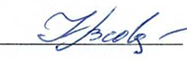                     Н.В.ЧерноусоваЗаведующая кафедрой:Заведующая кафедрой:          Н.Р.Кильдеева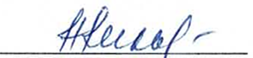 Код и наименование компетенцииКод и наименование индикаторадостижения компетенцииПланируемые результаты обучения по дисциплинеПК-1 Способен подготавливать и согласовывать с заказчиком проектное задание на создание объектов визуальной информации, идентификации и коммуникации, в том числе изготавливаемых посредством полиграфических технологий для сферы упаковочного и полиграфического производства, используя основные методы и средства проектирования.  ИД-ПК-1.1 Осуществление предварительной подготовки проектного задания на основе обсуждения с заказчиком, планирование и согласование этапов и сроков выполнения работ по дизайн-проекту объекта визуальной информации, идентификации и коммуникацииИД-ПК-1.2 Составление проектного задания на создание объекта визуальной информации, идентификации и коммуникации по типовой форме- Применяет знания по теоретическим основам технологии͙ и дизайна маркировки для анализа технологических процессов производства продукции;- Дает характеристику различным видам маркировки полиграфической продукции и товаров в промышленной упаковке.- Оценивает возможности реализации различных способов маркировки продукции на предприятии.- Участвует в создании объектов визуальной информации, идентификации и коммуникации с учетом технологических особенностей нанесения маркировки, свойств материалов, стилистики и цветовых решений.ПК-4 Способен осуществлять выбор упаковочных и полиграфических материалов с учетом функций продукта и технологических задачИД-ПК-4.1 Анализ свойств существующих видов упаковочных и полиграфических материалов в зависимости от технологии получения и вида материалаИД-ПК-4.3 Выбор из имеющихся современных материалов, наиболее соответствующих для данного вида упаковываемого продукта или технологических задач, учитывая технологические и конструкционные особенности производства данного вида продукцииОценивает возможность применения способов маркировки для различных видов материалов и полиграфической продукции с учетом их дальнейшего использования. Осуществляет анализ свойств упаковочных и полиграфических материалов для конкретного вида продукции и способа маркировки;Учитывает технологические и конструкционные особенности производства данного вида продукции при выборе материалов для данного вида продукта с учетом размещения необходимой маркировки и операций маркирования продукции.ПК-5Способен реализовывать и корректировать технологический процесс получения, модификации, сопровождения технологий производства материалов и продукции полиграфического и упаковочного производства, в том числе полимерных пленочных материалов с применением технических и программных средствИД-ПК-5.1Использование существующих технологий производства полимерных пленочных материалов со специальными свойствами и других материалов для полиграфии и упаковки в профессиональной деятельностиВыявляет и͙ предлагает пути устранения недостатков в͙ технологическом͙ процессе при производстве полиграфической и упаковочной продукции в первичном подразделении (цех, участок, рабочее место) при маркировке продукции;ПК-7Способен организовывать и проводить лабораторно-аналитическое сопровождение процесса синтеза полимерных композиционных материалов для полиграфии и сферы упаковкиИД-ПК-7.4Сбор, анализ и изучение научно-технической информации, результатов отечественных и зарубежных исследований и применение их в  практической деятельностиВладеет методами͙ и͙ методиками͙ контроля͙ качества͙ выпускаемой͙ полиграфической и упаковочной продукции и полуфабрикатов;Анализирует научно-техническую информацию, результаты отечественных и зарубежных исследований и применяет их в практической деятельности при разработке новых материалов и способов их маркировкипо очной форме обучения – 3з.е.108час.Структура и объем дисциплиныСтруктура и объем дисциплиныСтруктура и объем дисциплиныСтруктура и объем дисциплиныСтруктура и объем дисциплиныСтруктура и объем дисциплиныСтруктура и объем дисциплиныСтруктура и объем дисциплиныСтруктура и объем дисциплиныСтруктура и объем дисциплиныОбъем дисциплины по семестрамформа промежуточной аттестациивсего, часКонтактная аудиторная работа, часКонтактная аудиторная работа, часКонтактная аудиторная работа, часКонтактная аудиторная работа, часСамостоятельная работа обучающегося, часСамостоятельная работа обучающегося, часСамостоятельная работа обучающегося, часОбъем дисциплины по семестрамформа промежуточной аттестациивсего, часлекции, часпрактические занятия, часлабораторные занятия, часпрактическая подготовка, часкурсовая работа/курсовой проектсамостоятельная работа обучающегося, часпромежуточная аттестация, час5 семестрзачет1083417--3027Всего:1083417--3027Планируемые (контролируемые) результаты освоения: коды формируемых компетенций и индикаторов достижения компетенцийНаименование разделов, тем;форма промежуточной аттестацииВиды учебной работыВиды учебной работыВиды учебной работыВиды учебной работыСамостоятельная работа, часВиды и формы контрольных мероприятий, обеспечивающие по совокупности текущий контроль успеваемости;формы промежуточного контроля успеваемостиПланируемые (контролируемые) результаты освоения: коды формируемых компетенций и индикаторов достижения компетенцийНаименование разделов, тем;форма промежуточной аттестацииКонтактная работаКонтактная работаКонтактная работаКонтактная работаСамостоятельная работа, часВиды и формы контрольных мероприятий, обеспечивающие по совокупности текущий контроль успеваемости;формы промежуточного контроля успеваемостиПланируемые (контролируемые) результаты освоения: коды формируемых компетенций и индикаторов достижения компетенцийНаименование разделов, тем;форма промежуточной аттестацииЛекции, часПрактические занятия, часЛабораторные работы, часПрактическая подготовка, часСамостоятельная работа, часВиды и формы контрольных мероприятий, обеспечивающие по совокупности текущий контроль успеваемости;формы промежуточного контроля успеваемостиПятый семестрПятый семестрПятый семестрПятый семестрПятый семестрПятый семестрПятый семестрПК-1:ИД-ПК-1.1ПК-4:ИД-ПК-4.1; ИД-ПК-4.3ПК-5:ИД-ПК-5.1ПК-7:ИД-ПК-7.4Раздел I.   Маркировка63хх6ПК-1:ИД-ПК-1.1ПК-4:ИД-ПК-4.1; ИД-ПК-4.3ПК-5:ИД-ПК-5.1ПК-7:ИД-ПК-7.4Тема 1.1 Понятие, назначение и виды маркировки. Функции и классификация маркировки. Структура маркировки 22хФормы текущего контроля по разделу I:СобеседованиеТестПК-1:ИД-ПК-1.1ПК-4:ИД-ПК-4.1; ИД-ПК-4.3ПК-5:ИД-ПК-5.1ПК-7:ИД-ПК-7.4Тема 1.2 Требования к нанесению маркировки на упаковку. Функции товарных знаков41хФормы текущего контроля по разделу I:СобеседованиеТестПК-1:ИД-ПК-1.1ПК-4:ИД-ПК-4.1; ИД-ПК-4.3ПК-5:ИД-ПК-5.1ПК-7:ИД-ПК-7.4Раздел II.   Штриховое кодирование63хх6Формы текущего контроля по разделу II:Собеседование Выполнение практического задания №1Тест ПК-1:ИД-ПК-1.1ПК-4:ИД-ПК-4.1; ИД-ПК-4.3ПК-5:ИД-ПК-5.1ПК-7:ИД-ПК-7.4Тема 2.1 Рассмотрение понятия «штрихкод». Эволюция штрихового кодирования. Современные системы штрихового кодирования. Принципы построения штриховых кодов.21хФормы текущего контроля по разделу II:Собеседование Выполнение практического задания №1Тест ПК-1:ИД-ПК-1.1ПК-4:ИД-ПК-4.1; ИД-ПК-4.3ПК-5:ИД-ПК-5.1ПК-7:ИД-ПК-7.4Тема 2.2.  Требования к нанесению штрихового кода на упаковку товара. Способы, оборудование. Способы считывания штрихкодов.21хФормы текущего контроля по разделу II:Собеседование Выполнение практического задания №1Тест ПК-1:ИД-ПК-1.1ПК-4:ИД-ПК-4.1; ИД-ПК-4.3ПК-5:ИД-ПК-5.1ПК-7:ИД-ПК-7.4Тема 2.3 Автоматическая идентификация на основе RFID технологий.21хФормы текущего контроля по разделу II:Собеседование Выполнение практического задания №1Тест ПК-1:ИД-ПК-1.1ПК-4:ИД-ПК-4.1; ИД-ПК-4.3ПК-5:ИД-ПК-5.1ПК-7:ИД-ПК-7.4Раздел III.   Информационные знаки63хх6Формы текущего контроля по разделу III:Собеседование,Презентация и сообщение по темам разделаПК-1:ИД-ПК-1.1ПК-4:ИД-ПК-4.1; ИД-ПК-4.3ПК-5:ИД-ПК-5.1ПК-7:ИД-ПК-7.4Тема 3.1  Классификация информационных знаков. Структура и содержание упаковочных знаков. 21хФормы текущего контроля по разделу III:Собеседование,Презентация и сообщение по темам разделаПК-1:ИД-ПК-1.1ПК-4:ИД-ПК-4.1; ИД-ПК-4.3ПК-5:ИД-ПК-5.1ПК-7:ИД-ПК-7.4Тема 3.2 Структура и содержание экологических знаков. Структура и содержание знаков соответствия21хФормы текущего контроля по разделу III:Собеседование,Презентация и сообщение по темам разделаПК-1:ИД-ПК-1.1ПК-4:ИД-ПК-4.1; ИД-ПК-4.3ПК-5:ИД-ПК-5.1ПК-7:ИД-ПК-7.4Тема 3.3 Рекламные технологии. Создание рекламных знаков.21хФормы текущего контроля по разделу III:Собеседование,Презентация и сообщение по темам разделаПК-1:ИД-ПК-1.1ПК-4:ИД-ПК-4.1; ИД-ПК-4.3ПК-5:ИД-ПК-5.1ПК-7:ИД-ПК-7.4Раздел IV.   Этикетки63хх6Формы текущего контроля по разделу IV:Собеседование,Презентация и сообщение по темам разделаПК-1:ИД-ПК-1.1ПК-4:ИД-ПК-4.1; ИД-ПК-4.3ПК-5:ИД-ПК-5.1ПК-7:ИД-ПК-7.4Тема 4.1 Виды и назначение этикеток. Материалы для изготовления этикеток.  Дизайн маркировки.42хФормы текущего контроля по разделу IV:Собеседование,Презентация и сообщение по темам разделаПК-1:ИД-ПК-1.1ПК-4:ИД-ПК-4.1; ИД-ПК-4.3ПК-5:ИД-ПК-5.1ПК-7:ИД-ПК-7.4Тема 4.2   Технология изготовления этикеток. Проектирование и дизайн21хФормы текущего контроля по разделу IV:Собеседование,Презентация и сообщение по темам разделаПК-1:ИД-ПК-1.1ПК-4:ИД-ПК-4.1; ИД-ПК-4.3ПК-5:ИД-ПК-5.1ПК-7:ИД-ПК-7.4Раздел V.  Обзор рынка упаковки. Требования к упаковке, маркировке и этикетированию, действующие в рамках Евразийского Экономического Союза  63хх4Собеседование,ПК-1:ИД-ПК-1.1ПК-4:ИД-ПК-4.1; ИД-ПК-4.3ПК-5:ИД-ПК-5.1ПК-7:ИД-ПК-7.4Тема 5.1  Обзор рынка упаковочных материалов. Требования к маркировке в рамках ЕЭС. 22хСобеседование,ПК-1:ИД-ПК-1.1ПК-4:ИД-ПК-4.1; ИД-ПК-4.3ПК-5:ИД-ПК-5.1ПК-7:ИД-ПК-7.4Тема 5.2  Особенности маркировки отдельных групп товаров.21хСобеседование,ПК-1:ИД-ПК-1.1ПК-4:ИД-ПК-4.1; ИД-ПК-4.3ПК-5:ИД-ПК-5.1ПК-7:ИД-ПК-7.4Раздел VI .Национальная система маркировки товаров "Честный знак"42хх2СобеседованиеПК-1:ИД-ПК-1.1ПК-4:ИД-ПК-4.1; ИД-ПК-4.3ПК-5:ИД-ПК-5.1ПК-7:ИД-ПК-7.4Тема 6.1  Маркировка товаров «Честный знак»42хСобеседованиеЭкзаменхххх30Защита итогового реферата по курсутестИТОГО за пятый семестр341730№ ппНаименование раздела и темы дисциплиныСодержание раздела (темы)Раздел IМаркировкаМаркировкаТема 1.1Понятие, назначение и виды маркировки. Функции и классификация маркировки. Структура маркировки.Раскрытие понятия маркировки. Логистические и маркетинговые функции маркировки. Классификация маркировки. Оптимальная структура маркировки.Тема 1.2. Требования к нанесению маркировки на упаковку. Функции товарных знаков.Рассмотрение основных требований к маркировке товаров. Нормативные документы в области маркировки. Понятие товарного знака, логотипа и брэнда. Правовая охрана товарных знаков. Основные функции товарных знаков.Раздел IIШтриховое кодированиеШтриховое кодированиеТема 2.1Рассмотрение понятия «штрихкод». Эволюция штрихового кодирования. Современные системы штрихового кодирования. Принципы построения штриховых кодов.Определение и назначение штриховых кодов. Стандартизация штриховых кодов. Эволюция систем штрихового кодирования. Принципы построения штриховых кодов. Линейное кодирование. Структура кода EAN-8, EAN-13. Составные части кодов. Двухмерное кодирование.Тема 2.2Требования к нанесению штрихового кода на упаковку товара. Способы, оборудование. Способы считывания штрихкодов.Способы нанесения штрихового кода (офсетный, флексографский). Оценка качества нанесения штрихового кода. Способы, оборудование. Способы считывания штрихкодов.Тема 2.3Автоматическая идентификация на основе RFID технологийДостоинства RFID технологий. Недостатки радиочастотных меток. Области применения RFID-системы. Основные компоненты RFID-системы. Основные принципы работы RFID-систем. Основные факторы, влияющие на работу RFID-систем. Стандарты RFID-систем. Раздел IIIИнформационные знакиИнформационные знакиТема 3.1Классификация информационных знаков. Структура и содержание упаковочных знаков. Определение понятия информационные знаки. Классификация информационных знаков.Изучение основных видов упаковочных знаков. Место и способ нанесения упаковочных знаков. Размеры, назначение и применение.Тема 3.2Структура и содержание экологических знаков. Структура и содержание знаков соответствия.Изучение основных видов экологических знаков. Место и способ нанесения экологических знаков. Размеры, назначение и применение.Изучение основных видов знаков соответствия. Место и способ нанесения знаков соответствия. Размеры, назначение и применение.Тема 3.3Рекламные технологии. Создание рекламных знаков.Фирменный стиль и его основные элементы. Логотип. Товарные знаки. Бренд. Правовая охрана товарных знаков в России.Раздел IVЭтикеткиЭтикеткиТема 4.1Виды и назначение этикеток. Материалы для изготовления этикеток. Дизайн маркировки.Отличительные особенности и функции этикетки. Рассмотрение классификации этикеток. Бумага для изготовления этикеток. Пленки для этикеток. Выбор материала и клея для этикеток. Раскрытие основного понятия дизайна. Изучение основ создания этикетки и составление композиции. Основные средства художественного дизайнаТема 4.2Технология изготовления этикеток. Проектирование и дизайн.Технология изготовления и печати этикеток. Технология офсетной печати этикеток. Технология флексографской и высокой печати. Технология глубокой печати этикеток. Технология трафаретной, цифровой печати этикеток. Печать электронных схем для этикеток. Основы технологии производства защитной маркировки, нанесение скретч-панелей.Раздел VОбзор рынка упаковки. Требования к упаковке, маркировке и этикетированию, действующие в рамках Евразийского Экономического СоюзаОбзор рынка упаковки. Требования к упаковке, маркировке и этикетированию, действующие в рамках Евразийского Экономического СоюзаТема 5.1Обзор рынка упаковочных материалов. Требования к маркировке в рамках ЕЭС. Рынок упаковочных материалов. Базовые требования к маркировке. Общие требования к этикетированию. Законодательство ЕАЭС в сфере требований к упаковке и маркировке продукции.Тема 5.2Особенности маркировки отдельных групп товаров.Требования к маркировке и этикетированию продукции. Общие требования к маркировке пищевой продукции. Маркировка непродовольственных товаров. Маркировка лекарственных средств. Маркировка грузов. Раздел VIНациональная система маркировки товаров "Честный знак".Национальная система маркировки товаров "Честный знак".Тема 6.1Маркировка товаров «Честный знак»Национальная система маркировки. Группы товаров, подлежащие обязательной маркировке. Кто занимается цифровой маркировкой товара. Единая информационная база всех товаров России. Преимущества введения системы. Экономический эффект. использованиеЭО и ДОТиспользование ЭО и ДОТобъем, часвключение в учебный процессобучение с веб-поддержкойучебно-методические электронные образовательные ресурсы университета   1 категории4организация самостоятельной работы обучающихсяобучение с веб-поддержкойучебно-методические электронные образовательные ресурсы университета   2 категории2в соответствии с расписанием текущей/промежуточной аттестацииУровни сформированности компетенцийИтоговое количество баллов в 100-балльной системепо результатам текущей и промежуточной аттестацииОценка в пятибалльной системепо результатам текущей и промежуточной аттестацииПоказатели уровня сформированности Показатели уровня сформированности Показатели уровня сформированности Уровни сформированности компетенцийИтоговое количество баллов в 100-балльной системепо результатам текущей и промежуточной аттестацииУниверсальнойкомпетенцииобщепрофессиональных компетенцийпрофессиональнойкомпетенцииУровни сформированности компетенцийИтоговое количество баллов в 100-балльной системепо результатам текущей и промежуточной аттестацииПК-1: ИД-ПК-1.1ПК-4: ИД-ПК-4.1; ИД-ПК-4.3ПК-5: ИД-ПК-5.1ПК-7: ИД-ПК-7.4высокийотличноОбучающийся:исчерпывающе и логически стройно излагает учебный материал, умеет связывать теорию с практикой, справляется с решением задач профессиональной направленности высокого уровня сложности, правильно обосновывает принятые решения;применяет знания по теоретическим основам технологии͙ и дизайна маркировки для анализа технологических процессов производства продукции и возможности реализации различных способов маркировки продукции на предприятии;участвует в создании объектов визуальной информации, идентификации и коммуникации с учетом технологических особенностей нанесения маркировки, свойств материалов, стилистики и цветовых решений.оценивает возможность применения способов маркировки для различных видов материалов и полиграфической продукции с учетом их дальнейшего использования. учитывает технологические и конструкционные особенности производства данного вида продукции при выборе материалов для данного вида продукта с учетом размещения необходимой маркировки и операций маркирования продукции.выявляет и͙ предлагает пути устранения недостатков в͙ технологическом͙ процессе при производстве полиграфической и упаковочной продукции в первичном подразделении (цех, участок, рабочее место) при маркировке продукции;владеет методами͙ и͙ методиками͙ контроля͙ качества͙ выпускаемой͙ полиграфической и упаковочной продукции и полуфабрикатов;анализирует научно-техническую информацию, результаты отечественных и зарубежных исследований и применяет их в практической деятельности при разработке новых материалов и способов их маркировкисвободно ориентируется в учебной и профессиональной литературе, критически и самостоятельно осуществляет анализ учебной, патентной, справочной литературы и применяет их в практической деятельности при разработке новых макетов упаковки, материалов и способов их маркировки, используя возможности компьютерных технологий и глобальной сети Интернет;дает развернутые, исчерпывающие, профессионально грамотные ответы на вопросы, в том числе, дополнительные.дает развернутые, исчерпывающие, профессионально грамотные ответы на вопросы, в том числе, дополнительные.повышенныйхорошоОбучающийся: достаточно подробно, грамотно и по существу излагает изученный материал, приводит и раскрывает в тезисной форме основные понятия;умеет перечислить принципы построения штриховых кодов; функции и виды этикеток; дает характеристику различным видам маркировки полиграфической продукции и товаров в промышленной упаковке.использует документацию о правильности нанесения маркировки, оценивает роль штрих-кодов в продвижении товаров на рынкепроизводит оценку целесообразности применения той или иной маркировки или знаков, владеет навыками разработки и систематизации маркировки упаковки; собирает информацию и выявляет недостатки в маркировке;достаточно хорошо ориентируется в учебной и профессиональной литературе, осуществляет анализ учебной, патентной, справочной литературы, используя возможности компьютерных технологий и глобальной сети Интернет;ответ отражает знание теоретического и практического материала, не допуская существенных неточностей.базовыйудовлетворительноОбучающийся:демонстрирует теоретические знания основного учебного материала дисциплины в объеме, необходимом для дальнейшего освоения ОПОП; демонстрирует знания по теоретическим основам технологии͙ маркировки товаров, перечисляет основную информацию, которая содержится на маркировке, распознает и определяет тип информации на маркировке;объясняет соответствующую маркировку для каждой группы товаров; определяет по штрих-коду страну-производителя, анализирует информацию, содержащуюся на упаковке; распознает контрольные цифры на штрих-коде и объясняет значение маркировки на упаковке, а также способы нанесения их на упаковку;применяет на практике знания по классификации маркировки и ее соответствия каждой группе товаров; владеет навыками сбора ин-формации и организации процесса для выявления ошибок при маркировке упаковки; систематизирует причины и последствия ошибок и неточностей при нанесении маркировки;демонстрирует фрагментарные знания основной учебной литературы по дисциплине, способен найти нужную информацию, используя возможности компьютерных технологий и глобальной сети Интернет;ответ отражает знания на базовом уровне теоретического и практического материала в объеме, необходимом для дальнейшей учебы и предстоящей работы по профилю обучения.низкийНе удовлетворительноОбучающийся:демонстрирует фрагментарные знания теоретического и практического материал, допускает грубые ошибки при его изложении на занятиях и в ходе промежуточной аттестации;испытывает серьёзные затруднения в применении теоретических положений при решении практических задач профессиональной направленности стандартного уровня сложности, не владеет необходимыми для этого навыками и приёмами;способен найти нужную информацию только используя возможности компьютерных технологий и глобальной сети Интернет;выполняет задания только по образцу и под руководством преподавателя;ответ отражает отсутствие знаний на базовом уровне теоретического и практического материала в объеме, необходимом для дальнейшей учебы.Обучающийся:демонстрирует фрагментарные знания теоретического и практического материал, допускает грубые ошибки при его изложении на занятиях и в ходе промежуточной аттестации;испытывает серьёзные затруднения в применении теоретических положений при решении практических задач профессиональной направленности стандартного уровня сложности, не владеет необходимыми для этого навыками и приёмами;способен найти нужную информацию только используя возможности компьютерных технологий и глобальной сети Интернет;выполняет задания только по образцу и под руководством преподавателя;ответ отражает отсутствие знаний на базовом уровне теоретического и практического материала в объеме, необходимом для дальнейшей учебы.Обучающийся:демонстрирует фрагментарные знания теоретического и практического материал, допускает грубые ошибки при его изложении на занятиях и в ходе промежуточной аттестации;испытывает серьёзные затруднения в применении теоретических положений при решении практических задач профессиональной направленности стандартного уровня сложности, не владеет необходимыми для этого навыками и приёмами;способен найти нужную информацию только используя возможности компьютерных технологий и глобальной сети Интернет;выполняет задания только по образцу и под руководством преподавателя;ответ отражает отсутствие знаний на базовом уровне теоретического и практического материала в объеме, необходимом для дальнейшей учебы.№ ппФормы текущего контроляПримеры типовых заданий1.Собеседование по разделу I.   МаркировкаКонтрольные вопросы1.	Функции маркировки.2.	Классификация маркировки.3.	Общие требования к маркировке.4.	Назначение экомаркировки.5.	Назначение акцизной маркировки.2.Тест по разделу I. МаркировкаТема 1.1 Понятие, назначение и виды маркировки. Функции и классификация маркировки. Структура маркировки  Тема 1.2 Понятие, назначение и виды маркировки. Функции и классификация маркировки. Структура маркировки.  1. Вариант 1.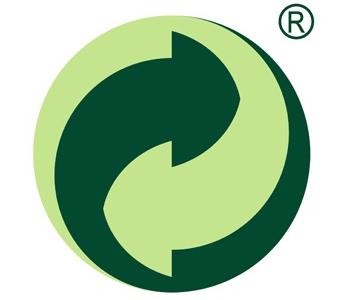 1.Знак соответствия нормативным документам РФ2.Зеленая точка3.Товарный знак4.Беречь от нагрева2. 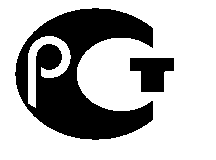 1. Знак соответствия нормативным документам РФ2. Зеленая точка3. Товарный знак4. Беречь от нагрева3.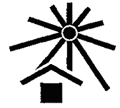 1. Ограничение температуры2.Взрывоопасно3. Товарный знак4. Беречь от нагрева4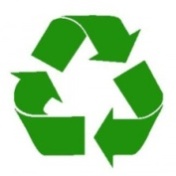 1. Зеленая точка2.Вскрывать здесь3. Ресайклинг4.Знак соответствия стандартам стран Евросоюза5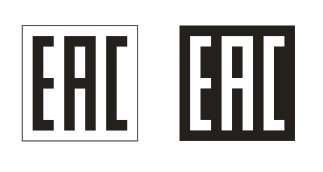 1. Знак соответствия стандартам стран Таможенного союза2. Знак соответствия стандартам стран Евросоюза3. Знак соответствия стандартам РФ4.Знак соответствия международным стандартам6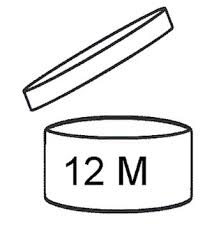 1. Вскрывать здесь2. Срок хранения после вскрытия3. Беречь от влаги4.Товарный знак3.Собеседование по разделу II Штриховое кодирование.  1. Определение и назначение шриховых кодов. 2. Функции штрихового кодирования.3. Регулирование и стандартизация штрих-кодов.4. Принципы построения штриховых кодов.5. Штриховые коды EAN-13, ЕАN-8 и 128.6. Достоинства RFID-технологий4.Тест по разделу II.   Штриховое кодирование.  Расставьте по своим местам группы знаков: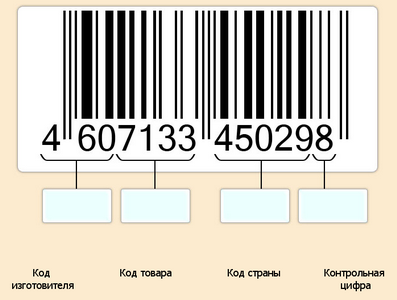 2. Определите по штрих-коду страну производителя товаров: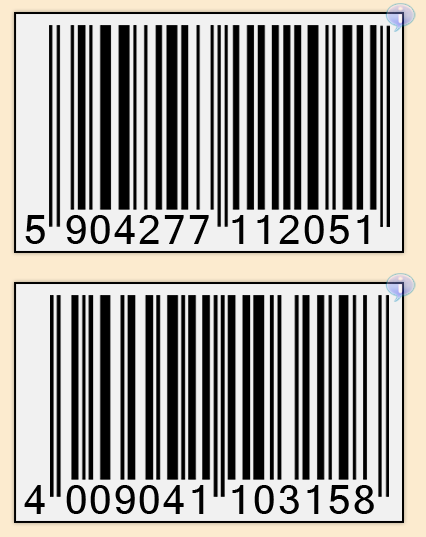 3. Соотнесите штрих-коды со странами производителями: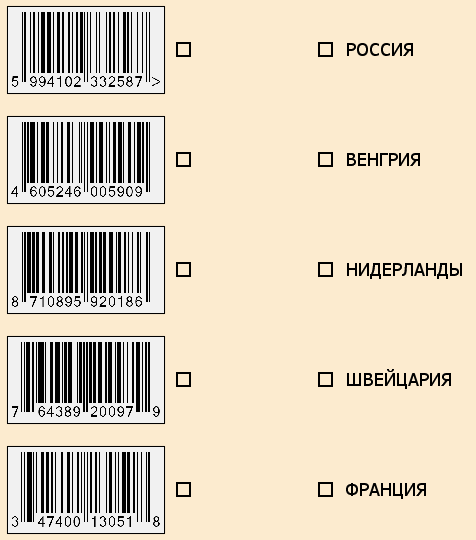 4. Вычислите контрольную цифру штрих-кода для определения подлинности товара: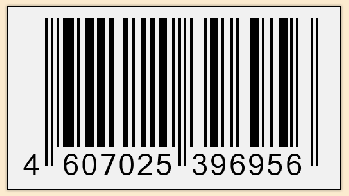 5.Сделайте вывод о подлинности товара, по результатам проверки контрольной цифры в задании 4.5.Практическое задание по разделу II.   Штриховое кодирование.  По штрих-коду определить страну - производителя и проверить подлинность товара.6.Индивидуальные задания с презентацией по разделу III.  Информационные знакиМаркировка, ее видыИнформационные знаки.Маркировка и ее основные функцииЭкологическая маркировкаМаркировка грузов7.Собеседование по разделу III.  Информационные знакиФирменный стильРазработка фирменного стиляОсновные элементы фирменного стиляЛоготип, этапы его разработкиТоварный знак, торговая маркаРазработка товарного знака8.Индивидуальные задания с презентацией по разделу III.  Информационные знакиВыбрать тему, согласно списка группы, и найти материал с примерами разной упаковки товаров, где применяются данные виды маркировки в виде этикеток. Материал оформить в произвольной форме, но с обязательными иллюстрированными примерами.ВкладышиКольереткиВплавляемые этикетки (in-mould labels)Приклеиваемые и самоклеящиеся этикетки (peel-off labels);Многослойная этикетка (peel-off)Этикетка-книжка (piggy-back)9.Собеседование по разделу IV. ЭтикеткиОпределение, отличительные особенности и функции этикетокПризнаки классификации этикетокКлассификация этикеток по функциональному назначениюКлассификация этикеток по применяемому материалуКлассификация этикеток по способу изготовленияКлассификация этикеток по способу этикетирования10.Собеседование по разделу V.   Обзор рынка упаковки. Требования к упаковке, маркировке и этикетированию, действующие в рамках Евразийского Экономического Союза    Рынок упаковочных материалов. Особенности современного развития.ЕАЭС и требования к продукцииПроблемы, связанные с различиями требований к маркировке товаров в разных государствахЗаконодательство ЕАЭС в сфере требований к упаковке и маркировке продукцииОбщие требования к упаковке и укупорочным средствам и технические регламенты таможенного союза 11.Собеседование по разделу VI.  Национальная система маркировки товаров "Честный знак".   1. Зачем нужна система маркировки Честный ЗНАК?2. Для кого нужна система маркировки Честный ЗНАК?3. Как работает Честный ЗНАК, и из чего состоит процесс маркировки?4. Что делать, если я нашел подделку?5. Кто наносит цифровой код на товар?6. Почему код нельзя подделать?12.Индивидуальные задания с презентацией по разделу VI.  Национальная система маркировки товаров "Честный знак".   Система Честный знак. Принципы системы.Выгоды от внедрения системы Честный знакГруппы товаров, подлежащие маркировке Честный знакЭтапы маркировки товаров по программе Честный знакНаименование оценочного средства (контрольно-оценочного мероприятия)Критерии оцениванияШкалы оцениванияШкалы оцениванияНаименование оценочного средства (контрольно-оценочного мероприятия)Критерии оценивания100-балльная системаПятибалльная системаПятибалльная системаТестЗа выполнение каждого тестового задания испытуемому выставляются баллы. Используется порядковая шкала оценивания. В заданиях с выбором нескольких верных ответов, заданиях на установление правильной последовательности, заданиях на установление соответствия, заданиях открытой формы используют порядковую шкалу. В этом случае баллы выставляются не за всё задание, а за тот или иной выбор в каждом задании, например, выбор варианта, выбор соответствия, выбор ранга, выбор дополнения. В соответствии с порядковой шкалой за каждое задание устанавливается максимальное количество баллов 1. 1 балл выставляются за все верные выборы в одном задании, ноль — за полностью неверный ответ.Правила оценки всего теста:общая сумма баллов за все правильные ответы составляет наивысший балл, 20 баллов. В спецификации указывается общий наивысший балл по тесту. Также устанавливается диапазон баллов, которые необходимо набрать для того, чтобы получить отличную, хорошую, удовлетворительную или неудовлетворительную оценки. «2» - равно или менее 40%; «3» - 41% - 64%; «4» - 65% - 84%;  «5» - 85% - 100%5     85% - 100%ТестЗа выполнение каждого тестового задания испытуемому выставляются баллы. Используется порядковая шкала оценивания. В заданиях с выбором нескольких верных ответов, заданиях на установление правильной последовательности, заданиях на установление соответствия, заданиях открытой формы используют порядковую шкалу. В этом случае баллы выставляются не за всё задание, а за тот или иной выбор в каждом задании, например, выбор варианта, выбор соответствия, выбор ранга, выбор дополнения. В соответствии с порядковой шкалой за каждое задание устанавливается максимальное количество баллов 1. 1 балл выставляются за все верные выборы в одном задании, ноль — за полностью неверный ответ.Правила оценки всего теста:общая сумма баллов за все правильные ответы составляет наивысший балл, 20 баллов. В спецификации указывается общий наивысший балл по тесту. Также устанавливается диапазон баллов, которые необходимо набрать для того, чтобы получить отличную, хорошую, удовлетворительную или неудовлетворительную оценки. «2» - равно или менее 40%; «3» - 41% - 64%; «4» - 65% - 84%;  «5» - 85% - 100%4     65% - 84%ТестЗа выполнение каждого тестового задания испытуемому выставляются баллы. Используется порядковая шкала оценивания. В заданиях с выбором нескольких верных ответов, заданиях на установление правильной последовательности, заданиях на установление соответствия, заданиях открытой формы используют порядковую шкалу. В этом случае баллы выставляются не за всё задание, а за тот или иной выбор в каждом задании, например, выбор варианта, выбор соответствия, выбор ранга, выбор дополнения. В соответствии с порядковой шкалой за каждое задание устанавливается максимальное количество баллов 1. 1 балл выставляются за все верные выборы в одном задании, ноль — за полностью неверный ответ.Правила оценки всего теста:общая сумма баллов за все правильные ответы составляет наивысший балл, 20 баллов. В спецификации указывается общий наивысший балл по тесту. Также устанавливается диапазон баллов, которые необходимо набрать для того, чтобы получить отличную, хорошую, удовлетворительную или неудовлетворительную оценки. «2» - равно или менее 40%; «3» - 41% - 64%; «4» - 65% - 84%;  «5» - 85% - 100%3     41% - 64%ТестЗа выполнение каждого тестового задания испытуемому выставляются баллы. Используется порядковая шкала оценивания. В заданиях с выбором нескольких верных ответов, заданиях на установление правильной последовательности, заданиях на установление соответствия, заданиях открытой формы используют порядковую шкалу. В этом случае баллы выставляются не за всё задание, а за тот или иной выбор в каждом задании, например, выбор варианта, выбор соответствия, выбор ранга, выбор дополнения. В соответствии с порядковой шкалой за каждое задание устанавливается максимальное количество баллов 1. 1 балл выставляются за все верные выборы в одном задании, ноль — за полностью неверный ответ.Правила оценки всего теста:общая сумма баллов за все правильные ответы составляет наивысший балл, 20 баллов. В спецификации указывается общий наивысший балл по тесту. Также устанавливается диапазон баллов, которые необходимо набрать для того, чтобы получить отличную, хорошую, удовлетворительную или неудовлетворительную оценки. «2» - равно или менее 40%; «3» - 41% - 64%; «4» - 65% - 84%;  «5» - 85% - 100%2      40% и менее        40%Индивидуальные задания с презентацией по разделуРабота выполнена полностью в срок, возможны несущественные неточности и корректировки. Обучающийся продемонстрировал полный объем знаний, умений в освоении пройденных тем и применение их на практике.-зачтенозачтеноИндивидуальные задания с презентацией по разделуРабота не выполнена / выполнена с грубыми существенными ошибками -не зачтеноне зачтеноСобеседованиеДан полный, развернутый ответ на поставленный вопрос (вопросы). Обучающийся твердо знает материал по заданным вопросам, грамотно и последовательно его излагает, возможны несущественные неточности в определениях.-зачтенозачтеноСобеседованиеДан неполный ответ, представляющий собой разрозненные знания по теме вопроса с существен-ными ошибками в определениях. Присутствуют фрагментарность, нелогичность изложения. Речь неграмотная. Дополнительные и уточняющие вопросы преподавателя не приводят к коррекции ответа обучающегося не только на поставленный вопрос, но и на другие вопросы темы.-не зачтеноне зачтеноФорма промежуточной аттестацииТиповые контрольные задания и иные материалыдля проведения промежуточной аттестации:Экзамен ТестированиеВопросы с ответами:1. Товар – это (выберите ответ):А) объект купли-продажи, средство удовлетворения психологических потребностей потребителя;Б) объект купли-продажи, средство удовлетворения эстетических потребностей потребителя;В) объект купли-продажи, средство удовлетворения коммерческих потребностей потребителя;Г) объект купли-продажи, средство удовлетворения потребностей потребителя.2. ОКП (Общероссийский классификатор продукции) состоит из двух частей (выберите ответ):А) классификационной и контрольной;Б) ассортиментной и методической;В) классификационной и ассортиментной;Г) ассортиментной и видовой.3. Штриховое кодирование предназначено для (выберите ответ):А) автоматизированной идентификации и учета информации о товаре в виде цифр и штрихов;Б) автоматизированной идентификации товаров и кодирования классификационных группировок;В) учета информации и товаре и систематизации наименований кодов классификационных группировок;Г) автоматизированной идентификации и систематизации товаров.4. Наиболее распространенными в международной практике штриховыми кодами являются (выберите ответ):А) Code 39, UPS;Б) Codbar, EAN;В) EAN, Code 39, UPS;Г) UPS, EAN.5. Штриховой код EAN включает (выберите ответ):А) код страны (2 – 3 цифры), организацию-изготовителя (3 – 5 цифр), контрольную цифру;Б) код организации-изготовителя (3 – 5 цифр), информацию о товаре (3 – 5 цифр), контрольную цифру;В) код страны (2 – 3 цифры), организацию-изготовителя (3 – 5 цифр), информацию о товаре (3 – 5 цифр), контрольную цифру;Г) код страны (2 – 3 цифры), организацию-изготовителя (3 – 5 цифр), информацию о товаре (3 – 5 цифр).Экзамен Итоговый рефератТемы рефератов:1.	Упаковка и маркировка как информация о товаре2.	Упаковка и маркировка консервов3.	Маркировка транспортной упаковки4.	Упаковка и маркировка молочной продукции5.	Упаковка и маркировка косметики6.	Упаковка и маркировка чаяФорма промежуточной аттестацииКритерии оцениванияШкалы оцениванияШкалы оцениванияШкалы оцениванияНаименование оценочного средстваКритерии оценивания100-балльная системаПятибалльная системаПятибалльная системаЭкзамен ТестированиеЗа выполнение каждого тестового задания испытуемому выставляются баллы.Используется номинальная шкала оценивания.Правила оценки всего теста:общая сумма баллов за все правильные ответы составляет наивысший балл, например, 20 баллов. В спецификации указывается общий наивысший балл по тесту. Также устанавливается диапазон баллов, которые необходимо набрать для того, чтобы получить отличную, хорошую, удовлетворительную или неудовлетворительную оценки.Рекомендуется установить процентное соотношение баллов и оценок по пятибалльной системе. Например:«2» - равно или менее 40%«3» - 41% - 64%«4» - 65% - 84%«5» - 85% - 100%25 – 30 баллов 585% - 100%Экзамен ТестированиеЗа выполнение каждого тестового задания испытуемому выставляются баллы.Используется номинальная шкала оценивания.Правила оценки всего теста:общая сумма баллов за все правильные ответы составляет наивысший балл, например, 20 баллов. В спецификации указывается общий наивысший балл по тесту. Также устанавливается диапазон баллов, которые необходимо набрать для того, чтобы получить отличную, хорошую, удовлетворительную или неудовлетворительную оценки.Рекомендуется установить процентное соотношение баллов и оценок по пятибалльной системе. Например:«2» - равно или менее 40%«3» - 41% - 64%«4» - 65% - 84%«5» - 85% - 100%20 – 24 баллов465% - 84%Экзамен ТестированиеЗа выполнение каждого тестового задания испытуемому выставляются баллы.Используется номинальная шкала оценивания.Правила оценки всего теста:общая сумма баллов за все правильные ответы составляет наивысший балл, например, 20 баллов. В спецификации указывается общий наивысший балл по тесту. Также устанавливается диапазон баллов, которые необходимо набрать для того, чтобы получить отличную, хорошую, удовлетворительную или неудовлетворительную оценки.Рекомендуется установить процентное соотношение баллов и оценок по пятибалльной системе. Например:«2» - равно или менее 40%«3» - 41% - 64%«4» - 65% - 84%«5» - 85% - 100%12 – 19 баллов341% - 64%Экзамен ТестированиеЗа выполнение каждого тестового задания испытуемому выставляются баллы.Используется номинальная шкала оценивания.Правила оценки всего теста:общая сумма баллов за все правильные ответы составляет наивысший балл, например, 20 баллов. В спецификации указывается общий наивысший балл по тесту. Также устанавливается диапазон баллов, которые необходимо набрать для того, чтобы получить отличную, хорошую, удовлетворительную или неудовлетворительную оценки.Рекомендуется установить процентное соотношение баллов и оценок по пятибалльной системе. Например:«2» - равно или менее 40%«3» - 41% - 64%«4» - 65% - 84%«5» - 85% - 100%0 – 11 баллов240% и менее 40%Экзамен Итоговый реферат- отлично: работа выполнена в срок, самостоятельно, носит творческий характер; оформление, алгоритм выполнения задания и правильность расчета образцовые; собран, обобщен и проанализирован достаточный объем литературных источников; при написании и защите работы продемонстрированы: высокий уровень сформированности универсальных, общепрофессиональных и профессиональных компетенций, теоретические знания и наличие практических навыков;работа правильно оформлена и своевременно представлена, полностью соответствует требованиям, предъявляемым к содержанию и оформлению рефератов;на защите освещены все вопросы темы, ответы на вопросы профессиональные, грамотные, исчерпывающие, результаты работы оформлены в сопроводительной презентацией;25 – 30 баллов 5Экзамен Итоговый рефератхорошо: работа выполнена в срок; оформление, алгоритм выполнения задания образцовые; в задание нет грубых ошибок; задание выполнено самостоятельно. Обучающийся при защите задания правильно ответил на все вопросы с помощью преподавателя.20 – 24 баллов4Экзамен Итоговый реферат - удовлетворительно: работа выполнена с нарушением графика; в оформлении, выбранном алгоритме выполнения задания есть недостатки; задание не имеет грубых ошибок; задание выполнено самостоятельно. Обучающийся при защите задания ответил не на все вопросы.неудовлетворительно: оформление работы не соответствует требованиям; выбран не верный алгоритм выполнения задания; работа имеет грубые ошибки.12 – 19 баллов3Экзамен Итоговый реферат- содержание работы не раскрывает тему, вопросы изложены бессистемно и поверхностно, нет анализа практического материала;- при написании и защите работы продемонстрирован неудовлетворительный уровень сформированности универсальных, общепрофессиональных и профессиональных компетенций;- работа несвоевременно представлена на кафедру, не в полном объеме по содержанию и оформлению соответствует предъявляемым требованиям;- на защите показаны поверхностные знания по исследуемой теме, отсутствие представлений об актуальных проблемах по теме работы, даны неверные ответы на вопросы, презентация небрежно оформлена и не отражает работу.0 – 11 баллов2Форма контроля100-балльная система Пятибалльная системаТекущий контроль:  - собеседованиезачтено/не зачтено - выполнение индивидуальных домашних заданий с презентациейзачтено/не зачтено- тестированиезачтено/не зачтеноПромежуточная аттестация (тест)зачтено/не зачтеноПромежуточная аттестация. Индивидуальное задание. Итоговый рефератзачтено/не зачтеноИтого за семестр (дисциплину)экзаменоценкаНаименование учебных аудиторий, лабораторий, мастерских, библиотек, спортзалов, помещений для хранения и профилактического обслуживания учебного оборудования и т.п.Оснащенность учебных аудиторий, лабораторий, мастерских, библиотек, спортивных залов, помещений для хранения и профилактического обслуживания учебного оборудования и т.п.119071, г. Москва, Малый Калужский переулок, д.2, строение 4.119071, г. Москва, Малый Калужский переулок, д.2, строение 4.Аудитория №4220 - лаборатория для проведения занятий семинарского типа, групповых и индивидуальных консультаций, текущего контроля и промежуточной аттестации.- Комплект учебной мебели, доска меловая, технические средства обучения, служащие для представления учебной информации большой аудитории: ноутбук, проектор, экран для проектораПомещения для самостоятельной работы обучающихсяОснащенность помещений для самостоятельной работы обучающихсячитальный зал библиотеки: помещение для самостоятельной работы, в том числе, научно- исследовательской, подготовки курсовых и выпускных квалификационных работ.Стеллажи для книг, комплект учебной мебели, 1 рабочее место сотрудника и рабочие места для студентов, оснащенные персональными компьютерами с подключением к сети «Интернет» и обеспечением доступа к электронным библиотекам и в электронную ин-формационно-образовательную среду организации.Необходимое оборудованиеПараметрыТехнические требованияПерсональный компьютер/ ноутбук/планшет,камера,микрофон, динамики, доступ в сеть ИнтернетВеб-браузерВерсия программного обеспечения не ниже: Chrome 72, Opera 59, Firefox 66, Edge 79, Яндекс.Браузер 19.3Персональный компьютер/ ноутбук/планшет,камера,микрофон, динамики, доступ в сеть ИнтернетОперационная системаВерсия программного обеспечения не ниже: Windows 7, macOS 10.12 «Sierra», LinuxПерсональный компьютер/ ноутбук/планшет,камера,микрофон, динамики, доступ в сеть ИнтернетВеб-камера640х480, 15 кадров/сПерсональный компьютер/ ноутбук/планшет,камера,микрофон, динамики, доступ в сеть ИнтернетМикрофонлюбойПерсональный компьютер/ ноутбук/планшет,камера,микрофон, динамики, доступ в сеть ИнтернетДинамики (колонки или наушники)любыеПерсональный компьютер/ ноутбук/планшет,камера,микрофон, динамики, доступ в сеть ИнтернетСеть (интернет)Постоянная скорость не менее 192 кБит/с№ п/пАвтор(ы)Наименование изданияВид издания (учебник, УП, МП и др.)ИздательствоГодизданияАдрес сайта ЭБСили электронного ресурса (заполняется для изданий в электронном виде)Количество экземпляров в библиотеке Университета10.1 Основная литература, в том числе электронные издания10.1 Основная литература, в том числе электронные издания10.1 Основная литература, в том числе электронные издания10.1 Основная литература, в том числе электронные издания10.1 Основная литература, в том числе электронные издания10.1 Основная литература, в том числе электронные издания10.1 Основная литература, в том числе электронные издания10.1 Основная литература, в том числе электронные издания1Берновский Ю. НСтандарты и качество продукции: Учебно-практическое пособие- М.: Форум, НИЦ ИНФРА-М,2016- Режим доступа: http://znanium.com/catalog/product/5276322Чалых Т.И., Коснырева Л.М., Пашкевич Л.А.Товароведение упаковочных материалов и тары для потребительских товаровучебное пособиеМ.: Академия200410.2 Дополнительная литература, в том числе электронные издания 10.2 Дополнительная литература, в том числе электронные издания 10.2 Дополнительная литература, в том числе электронные издания 10.2 Дополнительная литература, в том числе электронные издания 10.2 Дополнительная литература, в том числе электронные издания 10.2 Дополнительная литература, в том числе электронные издания 10.2 Дополнительная литература, в том числе электронные издания 10.2 Дополнительная литература, в том числе электронные издания 1Белицкая О.А.Словарь упаковщикаучебное пособиеМ.: МГУДТ2015http://znanium.com/catalog/product/96640512Денисов Д.А.Бесчастнов Н.П.Этикетки и ярлыки. История и дизайн маркировки изделий индустрии моды)монографияМ.:РГУ им. А.Н.Косыгина2017http://biblio.kosygin-rgu.ru Электронный каталог53Черноусова Н.В.Утилизация и вторичная переработка упаковочных материалов. Биоразлагаемая упаковка. Конспект лекций: Учебное пособиеМ.:РГУ им. А.Н.Косыгина2017http://biblio.kosygin-rgu.ru Электронный каталог54 «О техническом регулировании» Федеральный закон Российской Федерацииот 27 декабря 2002г., №84-ФЗ URL.2002[Электронный ресурс] // Консультант Плюс: отрав.- правовая система. http://www.consultant.ru/popular/techreg/5 «О защите прав потребителей» от 07.02.1992 N 2300-1 URLФедеральный закон Российской Федерации1992 [Электронный ресурс] // Консультант Плюс: отрав.-правовая система. http://www.consultant.ru/popular/consumerism/6 «Маркировка грузов» (с изменениями №1,2,3).ГОСТ 14192-961996http://www.gost.ru7Чалых Т.И., Пехташева Е.Л., Райкова Е.Ю.; Под ред. Чалых Т.И.Товароведение однородных групп непродовольственных товаров Учебник для бакалавровМ.:Дашков и К,2017Режим доступа: http://znanium.com/catalog/product/93603910.3 Методические материалы (указания, рекомендации по освоению дисциплины авторов РГУ им. А. Н. Косыгина)10.3 Методические материалы (указания, рекомендации по освоению дисциплины авторов РГУ им. А. Н. Косыгина)10.3 Методические материалы (указания, рекомендации по освоению дисциплины авторов РГУ им. А. Н. Косыгина)10.3 Методические материалы (указания, рекомендации по освоению дисциплины авторов РГУ им. А. Н. Косыгина)10.3 Методические материалы (указания, рекомендации по освоению дисциплины авторов РГУ им. А. Н. Косыгина)10.3 Методические материалы (указания, рекомендации по освоению дисциплины авторов РГУ им. А. Н. Косыгина)10.3 Методические материалы (указания, рекомендации по освоению дисциплины авторов РГУ им. А. Н. Косыгина)10.3 Методические материалы (указания, рекомендации по освоению дисциплины авторов РГУ им. А. Н. Косыгина)11Белицкая О.А.Конарева Ю.С.Конструирование и дизайн тары и упаковкиУчебное пособиеМ.:РГУ им. А.Н.Косыгина2017http://biblio.kosygin-rgu.ru Электронный каталог52Черноусова Н.В.Кухарский В.В. Смиренный И.Н.Маркировка тары и упаковки.Учебное пособиеМ.:РГУ им. А.Н.Косыгина2018http://biblio.kosygin-rgu.ru Электронный каталог5№ ппЭлектронные учебные издания, электронные образовательные ресурсыЭБС «Лань» http://www.e.lanbook.com/«Znanium.com» научно-издательского центра «Инфра-М»http://znanium.com/ Электронные издания «РГУ им. А.Н. Косыгина» на платформе ЭБС «Znanium.com» http://znanium.com/ЭБС «ИВИС» http://dlib.eastview.com/Профессиональные базы данных, информационные справочные системыScopus https://www.scopus.com (международная универсальная реферативная база данных, индексирующая более 21 тыс. наименований научно-технических, гуманитарных и медицинских журналов, материалов конференций примерно 5000 международных издательств);Scopus http://www. Scopus.com/Научная электронная библиотека еLIBRARY.RU https://elibrary.ru (крупнейший российский информационный портал в области науки, технологии, медицины и образования);Отраслевой портал по упаковке, оборудованию и материалам: http://www.unipack.ru…Журнал «Пластикс»  http://www.plastics.ruЖурнал «Международные новости мира пластмасс» http://www.plasticnews.ruБаза данных в мире Academic Search Complete - обширная полнотекстовая научно-исследовательская. Содержит полные тексты тысяч рецензируемых научных журналов по химии, машиностроению, физике, биологии.   http://search.ebscohost.comЖурнал «Тара и упаковка»: http://www.magpack.ru- https://lformat.ru/weblog/packaging/2/   МАСТЕРСКАЯ A&B- https://easypackmaker.com/ru   Онлайн конструктор упаковки из картона- https://freesoft.ru/windows/boxboard   конструкторская программа Boxboardhttp://www.garant.ru/   - Справочно-правовая система (СПС) «Гарант», комплексная правовая поддержка пользователей по законодательству Российской Федерации;КонсультантПлюс. Технология ПРОФ [Электронный ресурс]: справочная правовая система: версия 4000.00.15: [установленные банки: законодательство, судебная практика, финансовые консультации, комментарии законодательства, технические нормы и правила]. - Москва: ЗАО «Консультант Плюс», 1992- . - Режим доступа: http://www.consultant.ru, локальная сеть вуза.Федеральное агентство по техническому регулированию и метрологии (РОССТАН- ДАРТ) [Электронный ресурс]: содержит электронные версии технических регламентов, каталоги национальных и международных стандартов, банк данных Государственных первичных эталонов единиц величин, нормативно-правовые документы в области метрологии, стандартизации и подтверждения соответствия. Режим доступа: http://www.gost.ruТехнические регламенты Таможенного союза (на сайте ЕЭК): 	http://www.eurasiancommission.org/ru/act/texnreg/deptexreg/tr№п/пПрограммное обеспечениеРеквизиты подтверждающего документа/ Свободно распространяемоеWindows 10 Pro, MS Office 2019 контракт № 18-ЭА-44-19 от 20.05.2019PrototypingSketchUp: 3D modeling for everyoneконтракт № 18-ЭА-44-19 от 20.05.2019V-Ray для 3Ds Max контракт № 18-ЭА-44-19 от 20.05.2019…№ ппгод обновления РПДхарактер изменений/обновлений с указанием разделаномер протокола и дата заседания кафедры